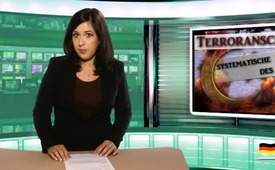 Terroranschläge – systematische Diskreditierung des Islam?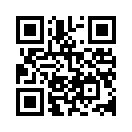 Über die Medien wird der Islam weltweit und anhaltend als  „Religion  intoleranter  und terrorbereiter Fundamentalisten“ verunglimpft. Beinahe ohne Unterlass  berichteten  die  Massenmedien  in  den  letzten  Monaten über Massaker sogenannter „islamistischer  Fundamentalisten“.Über die Medien wird der Islam weltweit und anhaltend als „Religion intoleranter und terrorbereiter Fundamentalisten“ verunglimpft. Beinahe ohne Unterlass berichteten die Massenmedien in den letzten Monaten über Massaker sogenannter „islamistischer  Fundamentalisten“. Aktuell haben wir es vor allem mit  „islamistischem Terror“ in Syrien und Irak durch die IS-Milizen zu tun. Des Weiteren erfahren wir von vereinzelten Terroranschlägen wie z.B. in Nizza (14.7.2016) oder in Ansbach (24.7.2016) mit „möglicherweise islamistischem Hintergrund“. Unter dem Strich drängt sich die Frage auf, ob die aktuell derart gegen  den  Islam  aufgeheizte Stimmung strategisch  erzeugt und  beabsichtigt ist. Könnte es sein, dass die Weltbevölkerung derzeit generell auf eine Abkehr von sämtlichen traditionellen Religionen trainiert werden soll – zugunsten einer Eine-Welt-Religion derselben Architekten, die eine Eine-Welt-Regierung vorantreiben?von mh./ham.Quellen:http://www.youtube.com/watch?v=DqVMgvvjQqs( Andreas von Bülow: “Covert operation“ und deren Erahnung durch den Laien)Das könnte Sie auch interessieren:#ReligionTerror - Religionen und Terrorismus - www.kla.tv/ReligionTerror

#Terroranschlaege - Terroranschläge - www.kla.tv/Terror-AnschlaegeKla.TV – Die anderen Nachrichten ... frei – unabhängig – unzensiert ...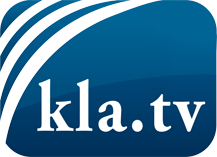 was die Medien nicht verschweigen sollten ...wenig Gehörtes vom Volk, für das Volk ...tägliche News ab 19:45 Uhr auf www.kla.tvDranbleiben lohnt sich!Kostenloses Abonnement mit wöchentlichen News per E-Mail erhalten Sie unter: www.kla.tv/aboSicherheitshinweis:Gegenstimmen werden leider immer weiter zensiert und unterdrückt. Solange wir nicht gemäß den Interessen und Ideologien der Systempresse berichten, müssen wir jederzeit damit rechnen, dass Vorwände gesucht werden, um Kla.TV zu sperren oder zu schaden.Vernetzen Sie sich darum heute noch internetunabhängig!
Klicken Sie hier: www.kla.tv/vernetzungLizenz:    Creative Commons-Lizenz mit Namensnennung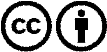 Verbreitung und Wiederaufbereitung ist mit Namensnennung erwünscht! Das Material darf jedoch nicht aus dem Kontext gerissen präsentiert werden. Mit öffentlichen Geldern (GEZ, Serafe, GIS, ...) finanzierte Institutionen ist die Verwendung ohne Rückfrage untersagt. Verstöße können strafrechtlich verfolgt werden.